Iowa Department						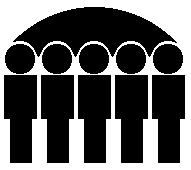 Of Human ServicesKevin W. Concannon, DirectorMonthly Public Assistance Statistical ReportFamily Investment Program	June 2007	 Jun 2007	May 2007	Jun 2006	Regular FIP	Cases	15,257	15,435	16,404	Recipients	36,354	36,701	39,551	Children	25,173	25,294	27,050	Payments	$4,853,675	$4,901,603	$5,321,697	Avg. Cost/Family	$318.13	$317.56	$324.41	Avg. Cost/Recipient	$133.51	$133.56	$134.55	Two Parent FIP	Cases	1,150	1,231	1,414	Recipients	4,653	4,961	5,662	Children	2,275	2,420	2,835	Payments	$439,601	$467,083	$563,244	Avg. Cost/Family	$382.26	$379.43	$398.33	Avg. Cost/Recipient	$94.48	$94.15	$99.48	Total FIP	Cases	16,407	16,666	17,818	Recipients	41,007	41,662	45,213	Children	27,448	27,714	29,885	Payments	$5,293,276	$5,368,686	$5,884,941	Avg. Cost/Family	$322.62	$322.13	$330.28	Avg. Cost/Recipient	$129.08	$128.86	$130.16Child Support Payments	PA Recoveries	$3,138,671	$4,635,607	$3,446,243	Returned to Federal 	Government	$1,945,348	$2,873,149	$2,192,155	Credit to FIP Account	$1,193,323	$1,762,458	$1,254,088FIP Net Total	$4,099,953	$3,606,228	$4,630,853	       State Fiscal Year To Date Summary	   Current Year	           Last Year	FIP Payments	Regular FIP Total	$60,313,449	$66,526,485	Two Parent Total	$6,002,665	$7,365,299	Total	$66,316,114	$73,891,784	Child Support Payments	PA_Recoveries	$35,322,671	$35,007,578	Returned to Federal Government	$21,995,227	$22,264,515	Credit to FIP Account	$13,327,444	$12,743,063	FIP Net Total	$52,988,670	$61,148,721	Bureau of Research  Analysis                                                        Prepared by:  Jan Conrad (515) 281-3356	Division of Results Based Accountability                                                          Statistical Research AnalystMonthly Statistical Reporting by Countyfor Temporary Assistance to Needy Families (TANF)For June 2007	Family Investment Program (FIP)	FIP - Two Parent Families	Total FIP	Number	Number	Average 	Number	Number	Average 	Number	Number	Average 	 of 	 of 	      Monthly 	Grant 	 of 	 of 	    Monthly 	Grant 	 of 	 of 	    Monthly 	Grant   County	Cases	Persons	       Grants	per Case	Cases	Persons	    Grants	per Case	Cases	Persons	    Grants	per Case	Adair	23	51	$6,952	$302.26	2	7	$921	$460.50	25	58	$7,873	$314.92	Adams	11	25	$3,956	$359.63	2	9	$610	$305.00	13	34	$4,566	$351.23	Allamakee	67	165	$21,675	$323.51	9	40	$2,734	$303.77	76	205	$24,409	$321.17	Appanoose	117	276	$35,689	$305.04	21	82	$7,955	$378.80	138	358	$43,644	$316.26	Audubon	10	27	$3,571	$357.12	$0	10	27	$3,571	$357.10	Benton 	84	189	$25,421	$302.63	12	49	$5,574	$464.50	96	238	$30,995	$322.86	Black Hawk	1,110	2,546	$350,903	$316.12	54	226	$20,360	$377.04	1,164	2,772	$371,263	$318.95	Boone	97	240	$31,742	$327.23	8	32	$3,386	$423.25	105	272	$35,128	$334.55	Bremer	51	115	$14,726	$288.75	3	12	$1,444	$481.33	54	127	$16,170	$299.44	Buchanan	69	166	$21,468	$311.14	9	38	$3,731	$414.57	78	204	$25,199	$323.06	Buena Vista	79	199	$26,829	$339.61	1	3	$426	$426.00	80	202	$27,255	$340.69	Butler 	47	100	$13,921	$296.20	6	25	$2,654	$442.33	53	125	$16,575	$312.74	Calhoun	31	67	$8,466	$273.09	3	12	$934	$311.33	34	79	$9,400	$276.47	Carroll 	60	136	$18,366	$306.10	1	6	$488	$488.00	61	142	$18,854	$309.08	Cass	44	96	$11,669	$265.21	6	24	$1,740	$290.00	50	120	$13,409	$268.18	Cedar	42	101	$12,200	$290.47	9	40	$2,913	$323.66	51	141	$15,113	$296.33	Cerro Gordo 	185	441	$57,086	$308.57	8	27	$2,920	$365.11	193	468	$60,006	$310.91	Cherokee 	38	78	$10,349	$272.34	1	3	$426	$426.00	39	81	$10,775	$276.28	Chickasaw	35	74	$10,925	$312.16	7	27	$3,175	$453.57	42	101	$14,100	$335.71	Clarke 	27	51	$6,959	$257.74	$0	27	51	$6,959	$257.74	Clay	77	175	$23,843	$309.65	6	24	$1,947	$324.50	83	199	$25,790	$310.72	Clayton	38	96	$11,622	$305.85	3	13	$976	$325.33	41	109	$12,598	$307.27	Clinton	390	944	$119,842	$307.28	48	198	$16,621	$346.27	438	1,142	$136,463	$311.56	Crawford 	136	305	$43,651	$320.96	1	4	$431	$431.00	137	309	$44,082	$321.77	Dallas	146	345	$46,612	$319.26	10	51	$5,088	$508.80	156	396	$51,700	$331.41	Davis	18	44	$5,849	$324.98	5	22	$2,074	$414.80	23	66	$7,923	$344.48	A-1   Attachment	Page 1 of 4Monthly Statistical Reporting by Countyfor Temporary Assistance to Needy Families (TANF)For June 2007	Family Investment Program (FIP)	FIP - Two Parent Families	Total FIP	Number	Number	Average 	Number	Number	Average 	Number	Number	Average 	 of 	 of 	      Monthly 	Grant 	 of 	 of 	   Monthly 	Grant 	 of 	 of 	     Monthly 	Grant   County     	Cases	Persons	      Grants	per Case	Cases	Persons	   Grants	per Case	Cases	Persons	    Grants	per Case 		Decatur 	54	122	$17,861	$330.77	7	26	$2,827	$403.85	61	148	$20,688	$339.15	Delaware	74	173	$24,119	$325.93	14	55	$4,939	$352.78	88	228	$29,058	$330.20	Des Moines 	368	904	$115,055	$312.65	33	122	$11,075	$335.60	401	1,026	$126,130	$314.54	Dickinson 	42	98	$14,067	$334.92	7	27	$1,296	$185.14	49	125	$15,363	$313.53	Dubuque	515	1,364	$169,545	$329.21	30	112	$10,273	$342.43	545	1,476	$179,818	$329.94	Emmet 	37	77	$11,637	$314.51	5	25	$1,672	$334.40	42	102	$13,309	$316.88	Fayette 	86	211	$27,161	$315.82	12	47	$3,848	$320.66	98	258	$31,009	$316.42	Floyd 	64	157	$20,475	$319.92	10	45	$3,604	$360.47	74	202	$24,079	$325.39	Franklin	33	80	$10,363	$314.03	2	10	$698	$349.00	35	90	$11,061	$316.03	Fremont	53	131	$17,488	$329.97	3	11	$891	$297.00	56	142	$18,379	$328.20	Greene	38	82	$10,190	$268.15	6	25	$2,514	$419.00	44	107	$12,704	$288.73	Grundy 	26	53	$7,894	$303.61	1	3	$426	$426.00	27	56	$8,320	$308.15	Guthrie	20	52	$7,074	$353.70	1	5	$407	$407.00	21	57	$7,481	$356.24	Hamilton	64	155	$19,269	$301.07	7	24	$2,700	$385.71	71	179	$21,969	$309.42	Hancock	25	59	$8,779	$351.16	5	16	$1,458	$291.60	30	75	$10,237	$341.23	Hardin	75	181	$23,227	$309.69	2	6	$660	$330.00	77	187	$23,887	$310.22	Harrison 	62	143	$18,913	$305.06	12	48	$3,325	$277.12	74	191	$22,238	$300.51	Henry	127	302	$37,099	$292.11	10	38	$3,012	$301.20	137	340	$40,111	$292.78	Howard	34	81	$10,256	$301.64	7	26	$2,684	$383.42	41	107	$12,940	$315.61	Humboldt	36	85	$10,686	$296.83	2	8	$682	$341.00	38	93	$11,368	$299.16	Ida	23	51	$6,219	$270.43	1	5	$548	$548.00	24	56	$6,767	$281.96	Iowa	32	71	$9,630	$300.94	5	16	$1,811	$362.20	37	87	$11,441	$309.22	Jackson	94	230	$30,339	$322.76	12	50	$5,049	$420.75	106	280	$35,388	$333.85	Jasper	172	417	$57,865	$336.42	26	99	$10,534	$405.15	198	516	$68,399	$345.45	Jefferson 	111	251	$33,157	$298.72	11	43	$3,993	$363.00	122	294	$37,150	$304.51	Johnson	447	1,196	$154,894	$346.51	24	108	$10,263	$427.62	471	1,304	$165,157	$350.65	A-1   Attachment	Page 2 of 4Monthly Statistical Reporting by Countyfor Temporary Assistance to Needy Families (TANF)For June 2007	Family Investment Program (FIP)	FIP - Two Parent Families	Total FIP	Number	Number	Average 	Number	Number	Average 	Number	Number	Average 	 of 	 of 	      Monthly 	Grant 	 of 	 of 	   Monthly 	Grant 	 of 	 of 	    Monthly 	Grant   County	Cases	Persons	      Grants	per Case	Cases	Persons	   Grants	per Case	Cases	Persons	    Grants	per Case	Jones	72	169	$23,908	$332.05	9	39	$3,937	$437.46	81	208	$27,845	$343.77	Keokuk	57	123	$18,302	$321.08	11	50	$5,381	$489.18	68	173	$23,683	$348.28	Kossuth 	57	122	$18,111	$317.74	6	24	$2,103	$350.50	63	146	$20,214	$320.86	Lee	268	594	$84,087	$313.75	35	135	$13,869	$396.25	303	729	$97,956	$323.29	Linn	1,179	2,848	$379,126	$321.56	95	379	$38,712	$407.50	1,274	3,227	$417,838	$327.97	Louisa	74	151	$21,397	$289.15	2	7	$271	$135.50	76	158	$21,668	$285.11	Lucas	61	127	$17,835	$292.38	5	21	$1,757	$351.40	66	148	$19,592	$296.85	Lyon	18	43	$5,841	$324.50	$0	18	43	$5,841	$324.50	Madison	45	100	$14,462	$321.39	2	7	$921	$460.50	47	107	$15,383	$327.30	Mahaska	189	455	$62,808	$332.31	23	93	$9,764	$424.52	212	548	$72,572	$342.32	Marion	147	331	$45,072	$306.61	18	69	$7,146	$397.00	165	400	$52,218	$316.47	Marshall	225	530	$69,941	$310.84	19	69	$6,825	$359.21	244	599	$76,766	$314.61	Mills 	66	149	$19,881	$301.22	2	7	$579	$289.50	68	156	$20,460	$300.88	Mitchell 	18	37	$5,138	$285.44	1	3	$426	$426.00	19	40	$5,564	$292.84	Monona	36	79	$10,676	$296.55	$0	36	79	$10,676	$296.56	Monroe	35	86	$11,562	$330.35	5	24	$2,577	$515.40	40	110	$14,139	$353.48	Montgomery	72	163	$21,145	$293.68	16	66	$7,203	$450.18	88	229	$28,348	$322.14	Muscatine 	281	680	$92,319	$328.54	11	52	$4,719	$429.00	292	732	$97,038	$332.32	O'Brien 	47	117	$14,187	$301.85	7	27	$3,017	$431.00	54	144	$17,204	$318.59	Osceola	7	19	$2,529	$361.28	2	9	$913	$456.50	9	28	$3,442	$382.44	Page 	100	252	$31,904	$319.04	13	52	$5,121	$393.95	113	304	$37,025	$327.65	Palo Alto	21	55	$6,695	$318.80	4	15	$1,276	$319.12	25	70	$7,971	$318.84	Plymouth	40	95	$11,018	$275.45	5	22	$2,254	$450.80	45	117	$13,272	$294.93	Pocahontas	25	53	$7,243	$289.74	2	7	$556	$278.00	27	60	$7,799	$288.85	Polk	2,220	5,339	$725,240	$326.68	97	413	$37,122	$382.70	2,317	5,752	$762,362	$329.03	Pottawattamie	679	1,569	$211,835	$311.98	51	204	$18,407	$360.93	730	1,773	$230,242	$315.40	A-1   Attachment	Page 3 of 4Monthly Statistical Reporting by Countyfor Temporary Assistance to Needy Families (TANF)For June 2007	Family Investment Program (FIP)	FIP - Two Parent Families	Total FIP	Number	Number	Average 	Number	Number	Average 	Number	Number	Average 	 of 	 of 	         Monthly 	Grant 	 of 	 of 	    Monthly 	Grant 	 of 	 of 	        Monthly 	Grant     County	Cases	Persons	    Grants	per Case	Cases	Persons	   Grants	per Case	Cases	Persons	     Grants	per Case                 	Poweshiek	78	203	$24,454	$313.51	6	24	$2,018	$336.41	84	227	$26,472	$315.14	Ringgold	11	27	$2,513	$228.45	1	6	$69	$69.00	12	33	$2,582	$215.17	Sac	20	44	$6,112	$305.60	$0	20	44	$6,112	$305.60	Scott	1,262	3,069	$407,911	$323.22	67	283	$29,246	$436.50	1,329	3,352	$437,157	$328.94	Shelby	39	85	$11,289	$289.48	6	21	$1,431	$238.50	45	106	$12,720	$282.67	Sioux 	58	137	$17,876	$308.20	2	10	$476	$238.00	60	147	$18,352	$305.87	Story	207	519	$69,958	$337.96	21	91	$6,893	$328.23	228	610	$76,851	$337.07	Tama	62	143	$19,246	$310.43	6	19	$2,362	$393.66	68	162	$21,608	$317.76	Taylor	19	39	$5,695	$299.73	1	4	$495	$495.00	20	43	$6,190	$309.50	Union 	54	126	$17,160	$317.77	1	3	$135	$135.00	55	129	$17,295	$314.45	Van Buren	41	100	$11,476	$279.92	10	38	$2,765	$276.57	51	138	$14,241	$279.24	Wapello 	382	863	$120,033	$314.22	36	143	$14,418	$400.50	418	1,006	$134,451	$321.65	Warren	124	300	$39,651	$319.76	6	22	$2,717	$452.83	130	322	$42,368	$325.91	Washington	83	178	$23,450	$282.53	10	38	$3,301	$330.17	93	216	$26,751	$287.65	Wayne	30	72	$9,448	$314.94	1	3	$426	$426.00	31	75	$9,874	$318.52	Webster 	275	648	$86,420	$314.25	17	61	$6,347	$373.35	292	709	$92,767	$317.70	Winnebago 	26	61	$8,357	$321.43	2	10	$1,105	$552.50	28	71	$9,462	$337.93	Winneshiek 	40	91	$11,595	$289.87	3	13	$1,092	$364.00	43	104	$12,687	$295.05	Woodbury	590	1,413	$188,282	$319.12	20	86	$7,679	$383.99	610	1,499	$195,961	$321.25	Worth 	11	22	$3,374	$306.72	$0	11	22	$3,374	$306.73	Wright 	62	150	$19,530	$315.00	3	10	$1,045	$348.33	65	160	$20,575	$316.54	State Total	15,257	36,354	$4,853,675	$318.12	1,150	4,653	$439,601	$382.26	16,407	41,007	$5,293,276	$322.62	A-1   Attachment	Page 4 of 4